Characteristics and Organization of Life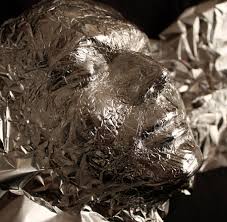 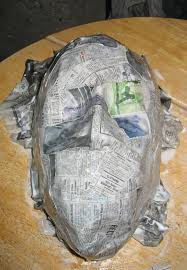 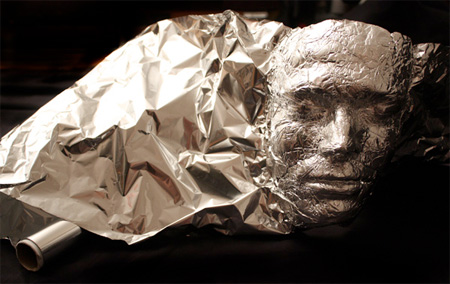 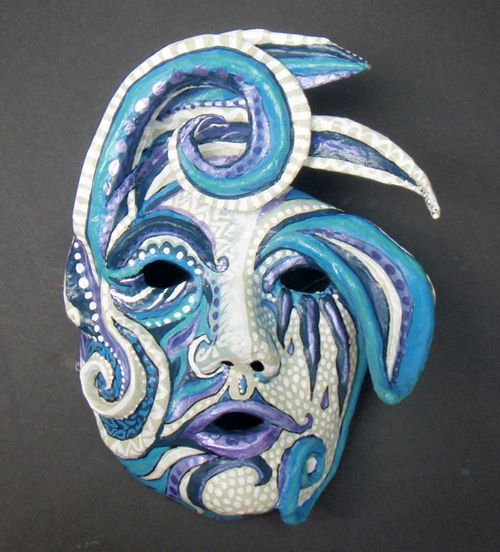 Title:  Foil Face Mask MakingTitle:  Foil Face Mask MakingTitle:  Foil Face Mask MakingTitle:  Foil Face Mask MakingStage 1: Desired ResultsStage 1: Desired ResultsStage 1: Desired ResultsStage 1: Desired ResultsUnderstandingsUnderstandingsUnderstandingsUnderstandingsStudents will understand . . .The difference between relief sculpture and sculpture-in-the-roundHow to create a mold and construct the mold into a 3D maskThat mask making and design is a career path in visual artsStudents will understand . . .The difference between relief sculpture and sculpture-in-the-roundHow to create a mold and construct the mold into a 3D maskThat mask making and design is a career path in visual artsStudents will understand . . .The difference between relief sculpture and sculpture-in-the-roundHow to create a mold and construct the mold into a 3D maskThat mask making and design is a career path in visual artsStudents will understand . . .The difference between relief sculpture and sculpture-in-the-roundHow to create a mold and construct the mold into a 3D maskThat mask making and design is a career path in visual artsEssential QuestionsKnowledge & Skill/StandardsKnowledge & Skill/StandardsHow will you create an aesthetically pleasing sculptural relief mask, using your knowledge of the elements of art and principles of design?What is the difference between relief sculpture and sculpture-in-the-round?VA8PR4 Keeps a visual/verbal sketchbook journal consistently throughout the course, to collect, develop, and preserve ideas in order to produce works of artVA8PR5 Develops and maintains a portfolio of artworksVA8MC1 Engages in creative process to generate visualize ideasVA8AR3 Plans and presents appropriate exhibition for works of artWhat do I want students to know?How to create a relief sculpture (mask)The difference between a relief sculpture and sculpture-in-the-roundMask making and design is an art career What do I want students to be able to do?Make a mask using foil and paper macheVA8PR4 Keeps a visual/verbal sketchbook journal consistently throughout the course, to collect, develop, and preserve ideas in order to produce works of artVA8PR5 Develops and maintains a portfolio of artworksVA8MC1 Engages in creative process to generate visualize ideasVA8AR3 Plans and presents appropriate exhibition for works of artWhat do I want students to know?How to create a relief sculpture (mask)The difference between a relief sculpture and sculpture-in-the-roundMask making and design is an art career What do I want students to be able to do?Make a mask using foil and paper macheVA8PR4 Keeps a visual/verbal sketchbook journal consistently throughout the course, to collect, develop, and preserve ideas in order to produce works of artVA8PR5 Develops and maintains a portfolio of artworksVA8MC1 Engages in creative process to generate visualize ideasVA8AR3 Plans and presents appropriate exhibition for works of artWhat do I want students to know?How to create a relief sculpture (mask)The difference between a relief sculpture and sculpture-in-the-roundMask making and design is an art career What do I want students to be able to do?Make a mask using foil and paper macheStage 2: Assessment PlanStage 2: Assessment PlanStage 2: Assessment PlanStage 2: Assessment Planproduct, portfolio, preliminary sketch, class discussionsproduct, portfolio, preliminary sketch, class discussionsproduct, portfolio, preliminary sketch, class discussionsproduct, portfolio, preliminary sketch, class discussionsPerformance Task SummaryOther Evidence, SummarizedOther Evidence, SummarizedOther Evidence, SummarizedStudents will create and design a 3D mask using their knowledge of the elements of art and principles of design.Phase 1.)https://www.youtube.com/watch?v=Dxm4S_2WwI4#t=573.211001Phase 2.)https://www.youtube.com/watch?v=41tVWPLJwpQPhase 1.)https://www.youtube.com/watch?v=Dxm4S_2WwI4#t=573.211001Phase 2.)https://www.youtube.com/watch?v=41tVWPLJwpQPhase 1.)https://www.youtube.com/watch?v=Dxm4S_2WwI4#t=573.211001Phase 2.)https://www.youtube.com/watch?v=41tVWPLJwpQSelf-AssessmentsRubric TitlesRubric TitlesRubric TitlesObservational ChecklistsClass discussionStudent ReflectionExit questionsStudent ReflectionSelf-assessment (rubric)Peer-assessment (verbal)Student ReflectionSelf-assessment (rubric)Peer-assessment (verbal)Student ReflectionSelf-assessment (rubric)Peer-assessment (verbal)Stage 3: Learning ActivitiesStage 3: Learning ActivitiesStage 3: Learning ActivitiesStage 3: Learning ActivitiesVocabulary: A relief sculpture is a type of sculpture in which a design projects from the surface of the sculpted material, like a rubber stamp, though not necessarily flat. Relief sculpture can be seen from only one vantage point, usually straight on. Sculpture-in-the-round is freestanding and finished on all sides. A viewer can move all the way around a sculpture-in-the round, and is able to look at the work from multiple vantage points.Vocabulary: A relief sculpture is a type of sculpture in which a design projects from the surface of the sculpted material, like a rubber stamp, though not necessarily flat. Relief sculpture can be seen from only one vantage point, usually straight on. Sculpture-in-the-round is freestanding and finished on all sides. A viewer can move all the way around a sculpture-in-the round, and is able to look at the work from multiple vantage points.Vocabulary: A relief sculpture is a type of sculpture in which a design projects from the surface of the sculpted material, like a rubber stamp, though not necessarily flat. Relief sculpture can be seen from only one vantage point, usually straight on. Sculpture-in-the-round is freestanding and finished on all sides. A viewer can move all the way around a sculpture-in-the round, and is able to look at the work from multiple vantage points.Vocabulary: A relief sculpture is a type of sculpture in which a design projects from the surface of the sculpted material, like a rubber stamp, though not necessarily flat. Relief sculpture can be seen from only one vantage point, usually straight on. Sculpture-in-the-round is freestanding and finished on all sides. A viewer can move all the way around a sculpture-in-the round, and is able to look at the work from multiple vantage points.Day1) Activator: Students will watch a you tube demonstration on making a face mold out of foilInstruction: Teacher will go over lesson expectations and criteria.Students will begin to make their own moldSummarizer: Add name to mask with sharpie, clean-up (save extra foil for tomorrow)Day 2) Activator: Day1) Activator: Students will watch a you tube demonstration on making a face mold out of foilInstruction: Teacher will go over lesson expectations and criteria.Students will begin to make their own moldSummarizer: Add name to mask with sharpie, clean-up (save extra foil for tomorrow)Day 2) Activator: Day1) Activator: Students will watch a you tube demonstration on making a face mold out of foilInstruction: Teacher will go over lesson expectations and criteria.Students will begin to make their own moldSummarizer: Add name to mask with sharpie, clean-up (save extra foil for tomorrow)Day 2) Activator: Day1) Activator: Students will watch a you tube demonstration on making a face mold out of foilInstruction: Teacher will go over lesson expectations and criteria.Students will begin to make their own moldSummarizer: Add name to mask with sharpie, clean-up (save extra foil for tomorrow)Day 2) Activator: Differentiation:GEN ED:Draw at least 1 preliminary sketch for mask design, choose a color scheme for paint, use extra foil to make at least one other piece to your mask whether its ears or eye browsSPED:1 prelimianry sketch for mask design, get assistance from teacher and peers, apply paint in solid color (no value), use larger paint brush and tools, mask must have eyes, nose, lipsGifted:Draw multiple prelimary designs, Be a peer helper,Show value when applying paint, make a complex mask design, Mixed Media technique, “think outside the box”, use extra foil to create ears, hair, bow, other accessories and body partsGifted:Draw multiple prelimary designs, Be a peer helper,Show value when applying paint, make a complex mask design, Mixed Media technique, “think outside the box”, use extra foil to create ears, hair, bow, other accessories and body partsStudent Name: Lesson: Foil Mold Mask MakingStudent Name: Lesson: Foil Mold Mask MakingStudent Name: Lesson: Foil Mold Mask MakingClass Period:Class Period:Class Period:Class Period:Circle the number that best shows how well you feel that you completed that criterion for the assignment.Circle the number that best shows how well you feel that you completed that criterion for the assignment.ExcellentGoodAverageAverageNeeds ImprovementCriteria 1 – Product/composition: 3D relief mask made from a foil mold and paper macheCriteria 1 – Product/composition: 3D relief mask made from a foil mold and paper mache2019 – 1817-1517-1514 or lessCriteria 2 – Preliminary sketches and design: drew at least one design to place on mask, wrote title in sketchbook, selected a color scheme and any other media that would be appliedCriteria 2 – Preliminary sketches and design: drew at least one design to place on mask, wrote title in sketchbook, selected a color scheme and any other media that would be applied2019 – 1817-1517-1514 or lessCriteria 3 – Color/Paint: Chose a color scheme, showed value, tints, and shades of color (ex: cool colors; light blue, dark blue, blue-green, green)Criteria 3 – Color/Paint: Chose a color scheme, showed value, tints, and shades of color (ex: cool colors; light blue, dark blue, blue-green, green)2019 – 1817-1517-1514 or lessCriteria 4 – Effort: took time to develop idea & complete project? (Didn’t rush.) Good use of class time?Criteria 4 – Effort: took time to develop idea & complete project? (Didn’t rush.) Good use of class time?2019 – 1817-1517-1514 or lessCriteria 5 – Craftsmanship – Neat, clean & complete? Skillful use of the art tools & media?Criteria 5 – Craftsmanship – Neat, clean & complete? Skillful use of the art tools & media?2019 – 1817-1517-1514 or less Total: 100(possible points)Grade:          /100       =Grade:          /100       =Your TotalYour TotalTeacher TotalTeacher Total